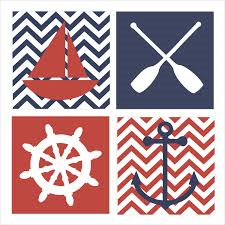 Whittier and Indian Hills ElementaryBecky.chamberlain@slcschools.orgelpcove.weebly.com T & TH:  Indian Hills-801-584-2908M & Wed.   Whittier-801-484-4846What are we learning this month?4th GradeMath puzzlers and Math Olympiad problems are getting more complex this month and your students have impressed me with their ability to persist and stick to it when it gets tough!  Using the Chocolate Mystery Unit is helping with this! Lessons for October:
​#4-Fingerprint Analysis
#5- Dangerous Generalizations
#6- Alibis
#7-Puzzles for Deductive Reasoning
#8-Puzzles for Deductive Reasoning
​#9- Solve it!  Mystery Celebration
Homework for October:
​1.  Finish any work not completed in class5th Grade-Lessons for October:
​1.  Hamburger Method of Persuasive writing
​2. Elements of Reasoning (Deer in the Azaleas)
3.  Editor of Newspaper: Censorship (Aff. vs. Neg)
4. Spider Legs- Peer Editing
​5. Final Draft on Censorship
​6.  Monstrous Creations
​7.  Fear: What happens in the brain?
Homework for Oct.- 
​1.  Read 5 nights a week for 30 min. ​Roll of Thunder, Hear My Cry
​2. Finish any work not completed in class.6th Grade- Whittier-  Testing for Middle School ELP is Nov. 6-17.

​Indian Hills- Testing for Middle School ELP is Nov. 7 & 9We spend the first 5-10 minutes of class working on math analogies.  15 minutes is spent on Grammar Voyage (which we will finish next month) and 25 minutes working on our William & Mary Unit, Autobiographies.  We have started work on our Self-Portrait assignment which will be due in March.  Our final Grammar test will be December 6th, 7th, or 8th.  For Indian Hills students, THE WESTING GAME is our book of the month.  Students should have finished reading it by Nov. 2. NELP Monthly Newsletter OctoberAsk your child these questions: 6th graders- Why is it important to choose words carefully? 5th graders- What interesting thing do you want me to know about brains and how they work?4th graders- What do you know about chocolate?  Do you want to teach me how to make homemade chocolate?This month we will focus on: Depth & Complexity model =Multiple PerspectivesHabit of Mind= Managing Impulsivity